Приложение 2 к письму Исх. №2159/01 от 08.04.2022 г.«К общественным обсуждениям»Опросный листпо объекту экологической экспертизы: проект Распоряжения Министерства имущественных и земельных отношений Приморского края «О переводе земельных участков с кадастровыми номерами 25:20:040101:725, 25:20:040101:724, 25:20:040101:723, 25:20:040101:491, 25:20:040101:492 из категории земель особо охраняемых территорий и объектов в категорию земель промышленности, энергетики, транспорта, связи, радиовещания, телевидения, информатики, земель для обеспечения космической деятельности, земель обороны, безопасности и земель иного специального назначения, включая предварительные материалы оценки воздействия на окружающую среду (ОВОС)Место проведения опроса: Приморский край, Хасанский муниципальный район
Срок проведения опроса: с 18.04.2022 по 21.05.2022. г.1. Фамилия, имя, отчество (при наличии) _____________________________________________________________________________2. Место жительства, адрес (название улицы, № дома, № кв.) _____________________________________________________________________________3. Контактный номер телефона _____________________________________________________________________________4. Наименование организации, адрес, телефон _____________________________________________________________________________(заполняется в случае, если участник опроса представляет общественную организацию)5. Вопросы, выносимые на общественные обсуждения:5.1. Ознакомились ли Вы с документацией, выносимой на общественные обсуждения? А) ДА	Б) НЕТ 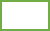 5.2. Считаете ли Вы, что информация о планируемой деятельности представлена в достаточном объеме?А) ДА  	     Б) НЕТ 5.3. Считаете ли Вы, что представленная документация в полной мере позволяет оценить воздействие на окружающую среду объекта государственной экологической экспертизы?А) ДА  	     Б) НЕТ 5.4. Есть ли у Вас предложения и комментарии к документации, выносимой на общественные обсуждения?А) ДА  	     Б) НЕТ 6. Предложения и комментарии к вынесенной на обсуждение документации(заполняется при ответе «Да» на вопрос № 5.4) _________________________________________________________________________________________________________________________________________________________________________________________________________________________________________7. Дата___________ Подпись_________________Участник общественных обсуждений, подписывая настоящий опросный лист, дает свое согласие на включение своих персональных данных в протокол общественных обсуждений в форме опроса (в письменном виде) и приложений к нему согласно статье 9 Федерального закона «О персональных данных». Протокол общественных обсуждений в форме опроса (в письменном виде) и приложения к нему будут включены в документацию, которая будет передана на государственную экологическую экспертизу. Данное согласие на обработку персональных данных действует бессрочно. Отзыв данного согласия на обработку персональных данных осуществляется в порядке, установленном частью 2 статьи 9 Федерального закона «О персональных данных».8. Порядок заполнения опросного листа:п.1-7 листа заполняются участником опроса. В строках 5.1. – 5.4. Поставьте любой знак. Напишите свой вариант ответа.В строке 6 изложите (при наличии) в свободной форме позицию (замечание, предложение и/или комментарий) по объекту общественного обсуждения.Листы неустановленного образца в которых отсутствует следующая информация: фамилия, имя, отчество (при наличии), адрес места жительства, контактный номер телефона, личная подпись, 
а также опросные листы, по которым невозможно достоверно установить мнение участников опроса признаются недействительными.Допускается отправка не более одного опросного листа, с одного адреса электронной почтыПрименение карандашей при заполнении опросного листа не допускается